                                                  DELEGATION LOIR ET CHER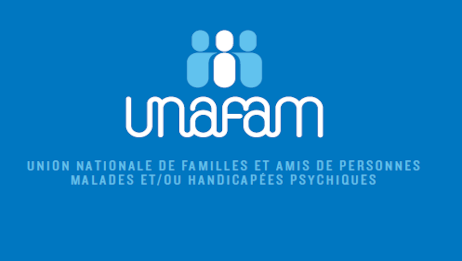     45 Avenue Maunoury              41000 BLOIS              06 71 53 24 15AVANT TOUTNous souhaitons que vous traversiez cette période sans trop de soucis. Si tel n’est pas le cas, nous sommes à votre disposition au téléphone. Des solutions peuvent peut-être répondre à vos attentes.Nous reprenons peu à peu  les accueils tant que les conditions sanitaires le permettront. Bien sûr, nous ne pouvons pas accueillir au-delà de 17 heures.QUAND ?Tout en respectant les gestes barrières, nous avons décidé de nous réunir à nouveau autrement que derrière nos écrans. L’équipe du Loir et Cher change quelque peu.Jean-Marie Chevé ne reconduit pas ses deux  mandats qui ont duré en réalité vu les évènements 7 ans. Grand merci à lui pour son dévouement. Il garde ses représentations et sera « Monsieur SOS informatique ».Jean Claude Fesneau  propose  son aide pour la partie administrative et projets de rencontre.Evelyne Mazaud Mokaddel est nommée déléguée départementale et Annick Fesneau déléguée adjointe. Thierry Torté reste trésorier et Marie-Paule Guéguen rejoint le « bureau ».Denise Moreau, Nelly Vivier Dumas, Miréio Huiskes, Nathalie Lecat, Odile Girondeau Roger Aymard continuent à nous représenter dans diverses instances,  accueillir et coordonner les groupes de parole.PROJETSIls seront modestes vu les conditions et les incertitudes qui conditionnent toute action.Une Journée d’information sur les troubles psychiques est projetée en Avril sans doute à Vendôme.Un Atelier Prospect pourrait avoir lieu à Blois les 2-3 et 4 Juillet.L’édition 2021 des Semaines d’information sur la santé mentale aura lieu du 4 au 17 octobre, sur le thème « Santé mentale et respect des droits ».CONFERENCESNous gardons le projet de vous proposer des soirées à thème.Pourriez-vous nous faire savoir les sujets qui pourraient vous intéresser ?La MDPHLe logement« Après nous »UNAFAMAutre sujet.AVANT TOUTCe qui nous semble le plus important est de vous retrouver au cours d’un moment convivial !Souhaitons que nous puissions organiser ce moment aux beaux jours !BIBLIOTHEQUE livres achetés après l’émission de France 5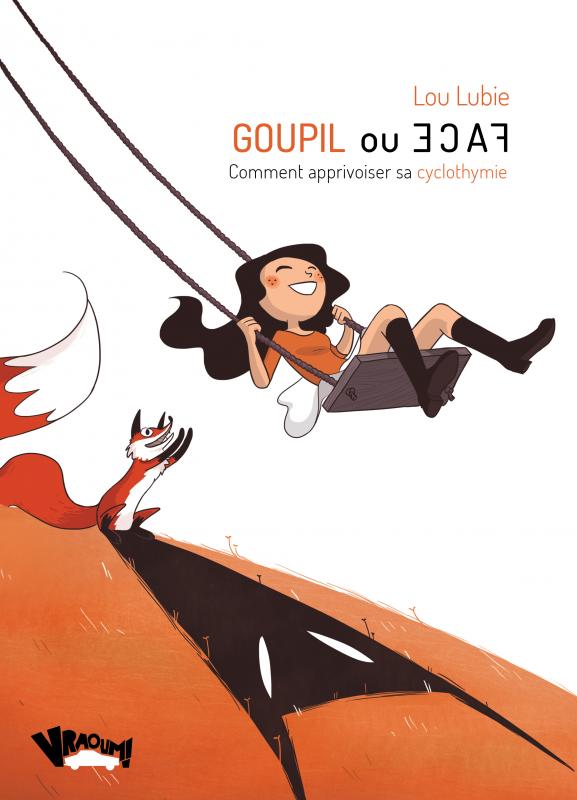 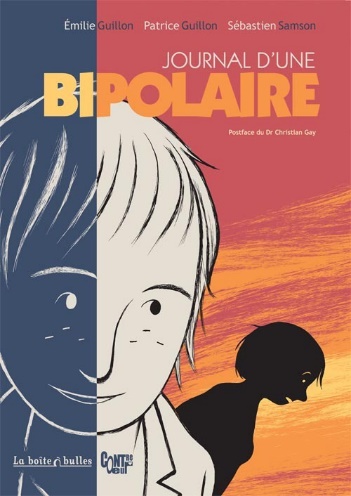 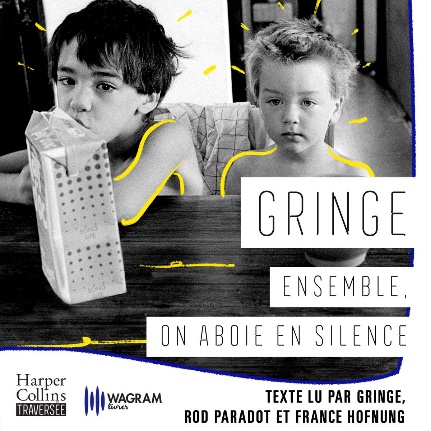 FLASH INFO FEVRIER 2021